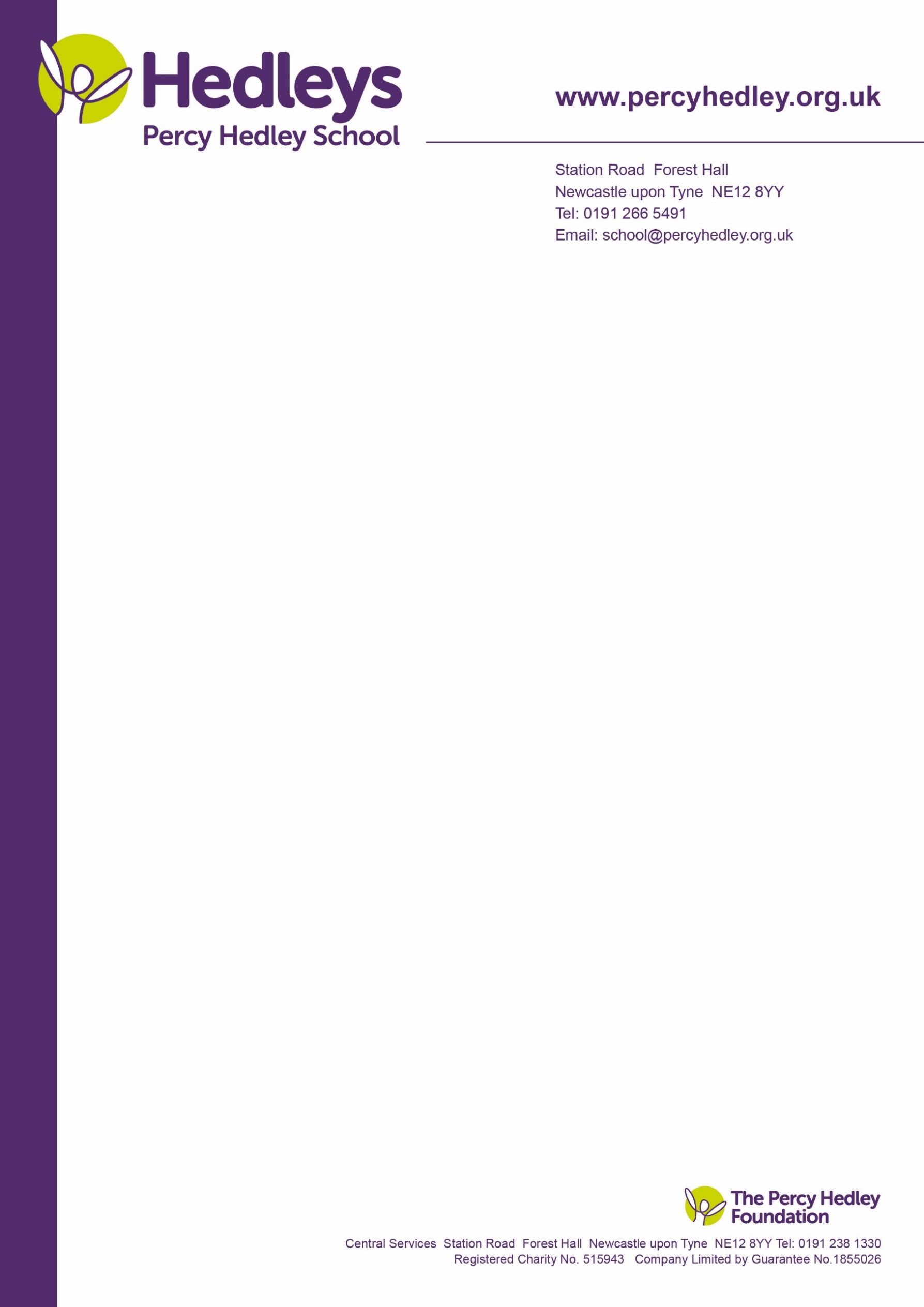 The Sam Fender affectLocal singer/song writer Sam Fender has reflected on his challenges straddling the line between adolescence and adulthood on his track ‘Seventeen Going Under’. The lyrics talk about anti-social behaviour on the beach. Due to this we receive alerts to school about issues on the beaches and expected gatherings.  Our pupils are at increased vulnerability with these issues and therefore it is important that our parents are aware of these issues. Our local coastlines can attract a range of ages, however it important to note that our local Neighbourhood Policing Teams actively address instances of anti-social behaviour at local beaches. Support with water safety can be found on the RNLI website Water Safety Advice And Tips - Know The Risks (rnli.org)Child Financial ExploitationMore and more children are becoming victims of criminal exploitation with the lure of easy money. We might not immediately think of children when we hear the words ‘financial fraud’. But the reality is that more and more young people are being groomed into fraudulent things like opening bank accounts for criminals. Children and young people are often unaware of the risks and are abandoned to face the consequences while criminals continue to exploit others. Online safety for our children and young people is imperative as the rising trend of young people being groomed online through social media and online gaming platforms to participate in criminal activity such as money laundering. Criminals offer gifts, promise easy money, gaming credits, skins or cryptocurrency. This is child financial exploitation. For further information visit Children Forced Into Opening Criminal Bank Accounts | The Children's Society (childrenssociety.org.uk)We hope you found the information in this update useful as we continue to work together to ensure all the pupils within our care are safe and secure. Should you, or your child ever have any safeguarding queries please do not hesitate to contact the school.  Please also find a wealth of information about all areas of safeguarding on our Safeguarding page on our school website.As always if you have any safeguarding issues over the holidays a member of the safeguarding team is available to talk to.  Aylisha Holland our safeguarding officer is your designated contact for the Easter Holidays and can be contacted at: aylisha.holland@percyhedley.org.ukYours sincerely The Designated Safeguarding Lead Team at PHS